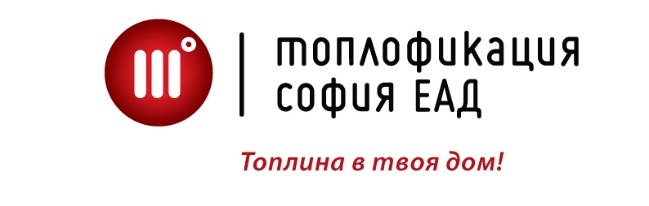 УТВЪРДИЛ:ИНЖ. АЛЕКСАНДЪР АЛЕКСАНДРОВ ИЗПЪЛНИТЕЛЕН ДИРЕКТОР„ТОПЛОФИКАЦИЯ СОФИЯ“ ЕАДДОКУМЕНТАЦИЯЗА УЧАСТИЕ В ОБЩЕСТВЕНА ПОРЪЧКА ЧРЕЗ СЪБИРАНЕ НА ОФЕРТИ С ОБЯВА ПО РЕДА НА ЧЛ. 20, АЛ. 3, Т. 2 ОТ ЗОП С ПРЕДМЕТ:„ОСЪЩЕСТВЯВАНЕ НА ВРЪЗКА МЕЖДУ ВЪТРЕШНО ПРОТИВОПОЖАРНО ВОДОСНАБДЯВАНЕ И ВОДНИ ГАСИТЕЛНИ ИНСТАЛАЦИИ В СГРАДИТЕ НА „ТОПЛОФИКАЦИЯ СОФИЯ” ЕАД”София, 2020 г.I. ИЗИСКВАНИЯ И УКАЗАНИЯ ЗА ПОДГОТОВКА НА ОФЕРТАТА1. Предмет на поръчкатаПредметът на настоящата поръчка е „Осъществяване на връзка между вътрешно противопожарно водоснабдяване и водни гасителни инсталации в сградите на „Топлофикация София” ЕАД”.Обект на настоящата обществена поръчка е „Доставка на стоки“ по смисъла на чл. 3, ал. 1, т. 2 от ЗОП.В ТЕЦ София и ОЦ Люлин е необходимо да се осъществи връзка на системите за захранване с вода и дренчерните инсталации в кабелен полуетаж в ТЕЦ „София“ и кабелните тунели в ОЦ „Люлин“.2. Срок за изпълнениеСрокът за изпълнение на доставката е по предложение на участника, посочен в работни дни (в цяло число), но не по-дълъг от 120 (сто и двадесет) календарни дни, считано от датата на сключване на договора.2.1. Етапи за изпълнение на обектите:1. Етап 1 – Изготвяне на схема на трасето през по което преминават водоснабдяването.Изготвяне на схеми. схемите могат да бъдат разделени по обекти .Съгласуване на схемите с представители на обектите. Възложителят да получи схемите в 2 (два) екземпляра на хартиен носител и 1 (един) екземпляра в електронен вид.2. Етап 2 – Доставка и монтаж; 3. Етап 3 – Успешно премината 72-часова проба при експлоатационни условия /режим на готовност/ и въвеждане на ПГС на обекта в редовна експлоатация.4. Етап 4 - Обучение на персонала.3. Място на изпълнение на доставката и монтажа В поделенията на възложителя (по дадено от него разпределение), със следните адреси в гр. София:1) ТР „София“: ТЕЦ „София”, ул. „История славянобългарска" №6;2) ТР „Люлин“: ОЦ „Люлин“- с. Волуяк, ул. „Бел камък“ № 8;4. Прогнозна стойностПрогнозната стойност на поръчката е 70 000 (седемдесет хиляди) лева без ДДС.Участниците предлагат цена за изпълнение на поръчката в съответствие приложения образец на Предлагана цена.Предложената цена трябва да включва всички разходи, свързани с изпълнението на предмета на поръчката.5. Начин и срок за плащанеНачинът и срокът на плащане са посочени в проекта на договора.6. Гаранционен срок.Гаранционният срок на реализирания водопровод, отводнителни системи и елементите им е по предложение на участника, посочен в месеци, но не по-малко от 24 (двадесет и четири) месеца, от датата на подписване на окончателния приемо-предавателен протокол.7. Оглед на обектите:Участниците трябва да извършат оглед на обектите. Огледите на обектите се извършват до изтичане на срока за представяне на оферти. Датата на огледа е необходимо да бъде предварително съгласувана с представител на възложителя.Лице за контакт:Специалист „Пожарна охрана“Инж. Васил ВасилевТел: 0896 777 287За извършения оглед се подписва декларация по образец от документацията на обществената поръчка.8. Срок на валидност на офертите.Срокът на валидност на офертите е 90 (деветдесет) календарни дни, считано от крайния срок за получаване на офертите.9. Критерий за оценка на офертитеИкономически най-изгодната оферта за Възложителят ще бъде определена въз основа на критерия „най-ниска цена”.Класирането на участниците ще се извършва във възходящ ред, като на първо място се класира офертата с най-ниска предложена обща цена.В случай, че предложените цени на две или повече оферти са равни, комисията провежда публично жребий за определяне на изпълнител между класираните на първо място оферти.10. Възможност за представяне на варианти в офертитеНе се допуска възможност за представяне на варианти в офертите.11. Гаранции за изпълнение на договора.Гаранцията за изпълнение на договора е в размер на 3 % /три на сто/ от стойността на договора без ДДС и се представя преди сключването му в една от следните форми:11.1. Неотменима и безусловна банкова гаранция със срок на валидност 30 /тридесет/ дни след изтичане на срока на договора;11.2. Парична сума, преведена по банковата сметка на Възложителя;11.3. Застраховка, която обезпечава изпълнението чрез покритие на отговорността на Изпълнителя, със срок на валидност 30 /тридесет/ дни след изтичане на срока на договора.Когато участникът избере гаранцията за изпълнение да бъде банкова гаранция, тогава тя трябва да бъде безусловна, неотменима и изискуема при първо писмено поискване, в което възложителят заяви, че изпълнителят не е изпълнил задължение по договора за възлагане на обществената поръчка. Банкова сметка за внасяне на гаранцията за изпълнение:Банка: „Общинска банка” АДIBAN: BG48 SOMB 9130 1011 2533 02BIC: SOMB BGSFУсловията за задържане и възстановяване на гаранцията са посочени в проекта на договор.II. ТЕХНИЧЕСКА СПЕЦИФИКАЦИЯ И ИЗИСКВАНИЯВ ТЕЦ „София“ и ОЦ „Люлин“ е необходимо да се осъществи връзка на системите за захранване с вода и дренчерните инсталации в кабелен полуетаж в ТЕЦ София и кабелните тунели в ОЦ Люлин.Осъществяването на връзката на системите за захранване с вода налага да се извършат следните дейности по доставка и монтаж.В изпълнение на разпоредбата на чл. 48 и чл. 49 от ЗОП да се счита добавено „или еквивалентно” навсякъде, където в документацията по настоящата поръчка са посочени стандарти, спецификации, технически оценки, технически одобрения или технически еталони по чл. 48, ал. 1, т. 2 от ЗОП, както и когато са посочени модел, източник, процес, търговска марка, патент, тип, произход или производство съгласно чл. 49, ал. 2 от ЗОП. Изключение са случаите, когато чрез модел, марка, тип или по друг начин Възложителят индивидуализира собственото му съоръжение, за което са предназначени доставките или услугите, предмет на поръчката. Еквивалентността се доказва по реда на чл. 50 и чл. 52 от ЗОП.III. ИЗИСКВАНИЯ КЪМ УЧАСТНИЦИТЕ1. Изисквания към личното състояние на участниците.Спрямо участниците следва да не са налице обстоятелствата на чл. 54, ал. 1 от ЗОП, за което в офертата си представя Декларация по чл. 192, ал. 3 от ЗОП за липса на посочените обстоятелства.Доказва се чрез представяне на Декларация за липса на обстоятелствата по чл. 54, ал. 1, т. 1, 2 и 7 от ЗОП, като се подписва от лицата, които представляват участника. Когато участникът се представлява от повече от едно лице, декларацията за обстоятелствата по чл. 54, ал. 1, т. 3 – 6 от ЗОП се подписва от лицето, което може самостоятелно да го представлява.2. Минимални изисквания за технически и професионални способности на участниците. 2.1. Участникът следва да отговаря на изискванията на Наредба № 8121з-531 от 09.09.2014 г. на МВР „За реда и условията за осъществяване на дейности по осигуряване на пожарна безопасност на обекти и/ или поддържане и обслужване на уреди, системи и съоръжения, свързани с пожарната безопасност от търговци и контрола върху тях.”Доказва се чрез представяне на заверено от участника копие на удостоверение (разрешително), издадено от органите на Пожарна и аварийна безопасност (ПАБ).2.2. Участникът трябва да има внедрена система за управление на качеството сертифицирана по международен стандарт за качество ISO 9001:2015 или еквивалентно с обхват в областта на предмета на обществената поръчка.Доказва се чрез представяне на заверено от участника копие на Сертификат за внедрена система за управление на качеството по стандарт EN ISO 9001:2015 или еквивалентно,  издаден от акредитирана институция на името на участника. 2.3. Участникът трябва да е регистриран в камарата на строителите в сектор строителство с класове : 42.21; 43.21; 42.99.Доказва се чрез представяне на заверено от участника копие от регистрацията.IV. УКАЗАНИЯ ЗА ПОДГОТОВКА НА ОФЕРТАТА И ЗА ПОДАВАНЕТО Й1.Участникът подготвя офертата си съгласно формата и съдържанието на образците от документацията на възложителя. Не се допуска подмяна на информация или съдържание в тях.2. Офертите следва да отговарят на изискванията, посочени в настоящите указания и да бъдат оформени по приложените към документацията образци (приложения).3. Офертата се представя на български език. Ако в офертата са включени документи на чужд език, те следва да са придружени с превод на български език.4. Всеки участник може да представи само една оферта.5. Подаването на офертата задължава участниците да приемат напълно всички изисквания и условия, посочени в настоящите изисквания и указания, при спазване на ЗОП, ППЗОП и другите нормативни актове, свързани с изпълнението на предмета на поръчката. Поставянето на различни от тези условия и изисквания от страна на участника може да доведе до отстраняването му.6. Офертата и всички документи, съдържащи се в нея, се подписват от лицето, което представлява участника съгласно ЕИК, респ. удостоверението за актуална съдебна регистрация или от надлежно упълномощено лице или лица, като в офертата се прилага нотариално заверено изрично пълномощно на упълномощеното/ите лице/а, изготвено за целите на настоящата процедура и отразяващо данните за същата.7. Всички документи, които не са оригинали и за които не се изисква нотариална заверка, следва да бъдат заверени на всяка страница с гриф "Вярно с оригинала" и подписа на лицето/та, представляващо/и участника.8. Офертата се представя в запечатана, непрозрачна и с ненарушена цялост опаковка от участника или от упълномощен от него представител - лично, или по пощата с препоръчано писмо с обратна разписка. Опаковката трябва да бъде надписана както следва: До „Топлофикация София” ЕАДгр. София 1680, ул. „Ястребец” № 23 БОФЕРТАза участие в обществена поръчка чрез събиране на оферти с обява с предмет:„Осъществяване на връзка между вътрешно противопожарно водоснабдяване и водни гасителни инсталации в сградите на „Топлофикация София” ЕАД”Наименование на участника:………………………..Пълен и точен адрес за кореспонденция, телефон и по възможност факс и електронен адрес………………9. Оферта, представена след изтичане на крайния срок, не се приема от възложителя. Не се приема и оферта в незапечатана или скъсана опаковка. Такива оферти незабавно се връщат на участника и това се отбелязва в регистъра на възложителя.10. Подаването на офертите става всеки работен ден от 8:30 до 17:00 часа до датата, посочена в Обявата и Информацията за обществената поръчка, на адрес, публикувани в Профила на купувача: гр. София 1680, ул. „Ястребец” № 23 Б, „Топлофикация София” ЕАД, Деловодство.11. Ако участникът изпрати офертата чрез препоръчана поща или куриерска служба, разходите за тях са за сметка на участника. В този случай, участникът следва да осигури пристигането на офертата, в посоченият от възложителя срок. Рискът от забава или загубване на офертата са за сметка на участника.12. При приемане на офертата върху опаковката се отбелязват поредният номер, датата и часът на получаване и посочените данни се записват във входящ регистър, за което на приносителя се издава документ.V. разглеждане и оценка на офертите1. Отварянето, разглеждането и оценката на офертите се извършва по реда, определен в ППЗОП и вътрешните правила на възложителя, от назначена от възложителя комисия.2. Отварянето и разглеждането на офертите се извършва при условията на чл. 97, ал. 3 от ППЗОП на датата, часа и мястото, посочени в Информация за публикувана в Профила на купувача обява за обществената поръчка.3. Комисията отваря офертите по реда на тяхното постъпване и обявява ценовите предложения. При извършване на тези действия могат да присъстват представители на участниците.4. Комисията съставя протокол за разглеждането и оценката на офертите и за класирането на участниците. Протоколът се представя на възложителя за утвърждаване, след което в един и същи ден се изпраща на участниците и се публикува в профила на купувача.Комисията може по всяко време да проверява заявените от участниците данни и да изисква разяснения, както и допълнителни доказателства за данни, представени в офертите, при условие, че същите не водят до промяна на техническото предложение на участниците.VI. СЪДЪРЖАНИЕ НА ОФЕРТАТА. НЕОБХОДИМИ ДОКУМЕНТИВ опаковката с офертата трябва да се съдържат следните документи:1. Данни на участника (по образец).2. Техническо предложение, съдържащо:2.1. Предложение за изпълнение на поръчката в съответствие с техническите спецификации и изискванията на възложителя (по образец).3. Декларация по чл. 192, ал. 3 от ЗОП за обстоятелствата по чл. 54, ал. 1, т. 1, 2 и 7 от ЗОП (по образец).4. Декларация по чл. 192, ал. 3 от ЗОП за липса на обстоятелства по чл. 54, ал. 1, т. 3-6 от ЗОП (по бразец).5. Декларация по чл. 66, ал. 1 от ЗОП (по образец).6. Декларация по чл. 66, ал. 2 от ЗОП за отсъствие на обстоятелствата по чл. 54, ал. 1, т. 1, 2 и 7 от ЗОП (по образец) (когато е приложимо).7. Декларация по чл. 66, ал. 2 от ЗОП за отсъствие на обстоятелствата по чл. 54, ал. 1, т. 3-6 от ЗОП (по образец) (когато е приложимо).8. Декларация за конфиденциалност по чл. 102, ал. 1 от ЗОП (по образец)(когато е приложимо).9. Заверено от участника копие на сертификат за внедрена система за управление на качеството, сертифицирана по международен стандарт за качество EN ISO 9001:2015 или еквивалентно.10. Заверено от участника копие на удостоверение (разрешително), издадено от органите на Пожарна и аварийна безопасност (ПАБ)11. Заверено от участника копие на регистрация в Камара на строителите.12. Ценово предложение (по образец).В обществената поръчка могат да участват български и/или чуждестранни физически и/или юридически лица, включително техни обединения, които отговарят на изискванията на Закона за обществените поръчки и настоящите технически изисквания и указания за офериране. Лице, което участва в обединение или е дало съгласие и фигурира като подизпълнител в офертата на друг участник, не може да представя самостоятелна оферта.Образец!ДО							„ТОПЛОФИКАЦИЯ СОФИЯ” ЕАД							ГР. СОФИЯ							УЛ. „ЯСТРЕБЕЦ” № 23 БДАННИ ЗА УЧАСТНИКАПредставляваното от мен юридическо лице е с ЕИК/БУЛСТАТ ................................................ (посочва се само ЕИК по Закона за Търговския регистър, БУЛСТАТ и/или друга идентифицираща информация в съответствие със законодателството на държавата, в която участникът е установен)Предоставяме на Вашето внимание следната информация за участника: 1. Наименование на участника: .....................................................................................................................................................2. Седалище и адрес на управление: ......................................................................................................................................................3. Адрес за кореспонденция: ....................................................................................................................................................Телефон: ....................................................................................................................................Факс: ...........................................................................................................................................Електронен адрес: ........................................................................................................4. Лице за контакти: ...............................................................................................................Длъжност ..................................................................................................................................Телефон/ факс....................................................................................................................................Електронен адрес:...........................................................................................................................................5. Обслужваща банка.............................................................................BIC………………………………………………………………………..IBAN………………………………………………………………………………титуляр на сметката………………………………………………………………..Декларирам, че посочените адрес за кореспонденция, телефон, факс и електронен адрес, са действителни и могат да бъдат използвани. Приемам, че ако възложителят не може да осъществи контакт на посочените факс или e-mail и има автоматично съобщение или разпечатка от факс за това, то изпращаният документ ще се счита за редовно връчен.Дата: ..................... г. 	Подпис: ..............................гр. ..................................	(име, длъжност и печат)	 Образец!							ДО							„ТОПЛОФИКАЦИЯ СОФИЯ” ЕАД							ГР. СОФИЯ							УЛ. „ЯСТРЕБЕЦ” № 23 БТЕХНИЧЕСКО ПРЕДЛОЖЕНИЕза участие в обществена поръчка с предмет: „Осъществяване на връзка между вътрешно противопожарно водоснабдяване и водни гасителни инсталации в сградите на „Топлофикация София” ЕАД”от …………………………………………………………......................................………/наименование на участника/УВАЖАЕМИ ДАМИ И ГОСПОДА,След запознаване с документацията за участие в обществената поръчка чрез събиране на оферти с обява и приложенията към нея приемаме да изпълним поръчката в съответствие с Вашите изисквания и условия, както следва:I. Декларираме, че сме запознати с указанията и условията за участие в обявената от Вас обществената поръчка и сме съгласни с поставените от Вас условия, като ги приемаме без възражения.II. Предлагаме:1. Срок за изпълнение на поръчката е …….. (………..) календарни дни (но не по-дълъг от 120 (сто и двадесет) календарни дни), считано от датата на регистрация на договора в деловодната система на „Топлофикация София“ ЕАД.2. Място на изпълнение на услугата.В поделенията на възложителя (по дадено от него разпределение), със следните адреси в гр. София:1) ТР „София“: ТЕЦ „София”, ул. „История славянобългарска" №6;2) ТР „Люлин“: ОЦ „Люлин“- с. Волуяк, ул. „Бел камък“ № 8;3. Гаранционният срок на реализирания водопровод, отводнителни системи и елементите им е …………….. (словом) месеца (но не по-малко от 24 (двадесет и четири) месеца), от датата на подписване на окончателния приемо-предавателен протокол.4. Представям следното техническо предложение в съответствие с техническата спецификация на Възложителя:5. Други условия за изпълнение на поръчката: Дата .........................	г.					С уважение: …………………………        	                                                                                          (име, длъжност, подпис и печат)Образец! ДО							„ТОПЛОФИКАЦИЯ СОФИЯ” ЕАД							ГР. СОФИЯ							УЛ. „ЯСТРЕБЕЦ” № 23 БЦЕНОВО ПРЕДЛОЖЕНИЕот......................................................................................................................................./ наименование на участника/УВАЖАЕМИ ДАМИ И ГОСПОДА,Имаме удоволствието да Ви представим ценовата си оферта за обществена поръчка с предмет „Осъществяване на връзка между вътрешно противопожарно водоснабдяване и водни гасителни инсталации в сградите на „Топлофикация София” ЕАД”, както следва:Обща стойност за изпълнение предмета на поръчката е в размер на ………. (словом) лв. без ДДС.Общата цена е формирана от единичните цени на изделията, както следва:Предложената цена включва всички разходи, свързани с изпълнението на предмета на поръчката.Дата......................... г.		С уважение: ………………………..…        	                                                                                (име, длъжност, подпис и печат)Образец!ДЕКЛАРАЦИЯпо чл. 192, ал. 3 от ЗОП за обстоятелствата по чл. 54, ал. 1, т. 1, т. 2 и т. 7 от ЗОПДолуподписаният/-ната ….........................................................................................., с л.к. № ....…..................... издадена на …............. от…............................, с ЕГН…........................ в качеството ми на	…............................. на ……………………………………………………… 		          (посочете длъжността) 	              	 (наименование на участника) ЕИК/БУЛСТАТ ……………….…, участник във възлагане на обществена поръчка с предмет „Осъществяване на връзка между вътрешно противопожарно водоснабдяване и водни гасителни инсталации в сградите на „Топлофикация София” ЕАД”Известна ми е отговорността по чл. 313 от Наказателния кодекс за посочване на неверни данни.Дата ……………......   		             		ДЕКЛАРАТОР:        гр. ……………………..                                                                (трите имена, подпис)Образец!Долуподписаният /-ната/ .........................................................................................., с л. к. № ............................ издадена на ................ от..............................., с ЕГН........................... в качеството ми на	................................ на ..................................................................................... 			/посочете длъжността/ 	              	  /наименование на участника/ ЕИК/БУЛСТАТ ……………….…, участник в обществена поръчка с предмет „Осъществяване на връзка между вътрешно противопожарно водоснабдяване и водни гасителни инсталации в сградите на „Топлофикация София” ЕАД”ДЕКЛАРИРАМ, ЧЕ:1. Представляваният от мен участник няма задължения за данъци и задължителни осигурителни вноски по смисъла на чл. 162, ал. 2, т. 1 от Данъчно-осигурителния процесуален кодекс и лихвите по тях, към държавата или към общината по седалището на Възложителя и на участника, или аналогични задължения съгласно законодателството на държавата, в която участникът е установен, доказани с влязъл сила акт на компетентен орган.2. Не е налице неравнопоставеност в случаите по чл. 44, ал. 5 от ЗОП.3. По отношение на представлявания от мен участник не е установено, че:3.1. е представил документ с невярно съдържание, свързан с удостоверяване липсата на основания за отстраняване или изпълнението на критериите за подбор;3.2. не е предоставил изискваща се информация, свързана с удостоверяване липсата на основания за отстраняване или изпълнението на критериите за подбор.4. Не е/е установено с влязло в сила наказателно постановление или съдебно решение, нарушение на чл. 61, ал. 1, чл. 62, ал. 1 или 3, чл. 63, ал. 1 или 2, чл. 118, чл. 128, чл. 228, ал. 3, чл. 245 и чл. 301 - 305 от Кодекса на труда или чл. 13, ал. 1 от Закона за трудовата миграция и трудовата мобилност или аналогични задължения, установени с акт на компетентен орган, съгласно законодателството на държавата, в която участникът е установен (невярното се зачертава).Известна ми е отговорността по чл. 313 от Наказателния кодекс за посочване на неверни данни.Дата ……………….....г.   				ДЕКЛАРАТОР:        гр. ……………………..                                                                         (трите имена, подпис)Образец!ДЕКЛАРАЦИЯпо чл. 66, ал. 1 от ЗОПДолуподписаният /-ната/ .........................................................................................., с л. к. № ............................ издадена на ................ от..............................., с ЕГН........................... в качеството ми на	..............................на.................................................................................                  /посочете длъжността/ 	              	  /наименование на участника/ ЕИК/БУЛСТАТ ……………….…, участник в обществена поръчка с предмет „Осъществяване на връзка между вътрешно противопожарно водоснабдяване и водни гасителни инсталации в сградите на „Топлофикация София” ЕАД”ДЕКЛАРИРАМ, ЧЕ:Участникът ............................................................., който представлявам:1. При изпълнението на горецитираната обществена поръчка няма да използвам/ ще използвам подизпълнители.2. Подизпълнител/и ще бъде/бъдат .......................................... /изписват се наименованията на фирмите на подизпълнителите/, които са запознати с предмета на поръчката и са дали съгласие за участие в процедурата.3. Вида на работите, които ще бъдат извършвани от подизпълнителите е, както следва:подизпълнител 1 ...................................... /изписва се наименованието на първия подизпълнител/ ще изпълнява следните дейности: ………………………………подизпълнител 2 ...................................... /изписва се наименованието на втория подизпълнител/ ще изпълнява следните дейности: ……………………………………………Попълнете горните данни колкото пъти е необходимо съобразно броя на подизпълнителите, които ще вземат участие.4. Делът на участие на всички подизпълнители при изпълнение на поръчката ще бъде общо ........... % от поръчката, в т.ч.:- участието на подизпълнител 1 ...................................... /изписва се наименованието на първия подизпълнител/ ще бъде .............% от поръчката;- участието на подизпълнител 2 ............................................ /изписва се наименованието на втория подизпълнител/ ще бъде ..................% от поръчката.Попълнете горните данни колкото пъти е необходимо съобразно броя на подизпълнителите, които ще вземат участие.5. Приемам да нося отговорност за действията, бездействията и работата на посочените подизпълнители, като за свои действия, бездействия и работа.Известна ми е отговорността по чл. 313 от Наказателния кодекс за посочване на неверни данни.Дата ………………...г.   				ДЕКЛАРАТОР:        гр. ……………………..                                                                         (трите имена, подпис)Образец (когато е приложимо)!ДЕКЛАРАЦИЯпо чл. 66, ал. 2 от ЗОПза отсъствие на обстоятелствата по чл. 54, ал. 1, т. 1, 2 и 7 от ЗОПДолуподписаният /-ната/ .........................................................................................., с л. к. № ............................ издадена на ................ от..............................., с ЕГН........................... в качеството ми на	................................ на ………………………………………………... 		(посочете длъжността) 	              	 (наименование на участника) ЕИК/БУЛСТАТ ……………….…, участник във възлагане на обществена поръчка с предмет „Осъществяване на връзка между вътрешно противопожарно водоснабдяване и водни гасителни инсталации в сградите на „Топлофикация София” ЕАД”ДЕКЛАРИРАМ, ЧЕ:1. Не съм осъден с влязла в сила присъда за престъпление по чл. 108а, чл. 159а – 159г, чл. 172, чл. 192а, чл. 194 – 217, чл. 219 – 252, чл. 253 – 260, чл. 301 – 307, чл. 321, 321а и чл. 352 – 353е от Наказателния кодекс;2. Не съм осъден с влязла в сила присъда за престъпление, аналогично на тези по т. 1, в друга държава-членка или трета страна.3. Не е налице конфликт на интереси, който не може да бъде отстранен.Задължавам се при промяна на горепосочените обстоятелства писмено да уведомя Възложителя в 3-дневен срок от настъпването им.Известна ми е отговорността по чл. 313 от Наказателния кодекс за посочване на неверни данни.Дата: …….………….   				ДЕКЛАРАТОР:       гр. ……………………..                                                                     (трите имена, подпис)Образец (когато е приложимо)!ДЕКЛАРАЦИЯпо чл. 66, ал. 2 от ЗОПза отсъствие на обстоятелствата по чл. 54, ал. 1, т. 3-6 от ЗОПДолуподписаният /-ната/ .........................................................................................., с л. к. № ............................ издадена на ................ от..............................., с ЕГН........................... в качеството ми на	................................ на ………………………………………………... 		(посочете длъжността) 	              	 (наименование на участника) ЕИК/БУЛСТАТ ……………….…, участник във възлагане на обществена поръчка с предмет: „Осъществяване на връзка между вътрешно противопожарно водоснабдяване и водни гасителни инсталации в сградите на „Топлофикация София” ЕАД”ДЕКЛАРИРАМ, ЧЕ:1. Дружеството, което представлявам:- няма задължения за данъци и задължителни осигурителни вноски по смисъла на чл. 162, ал. 2, т. 1 от Данъчно-осигурителния процесуален кодекс и лихвите по тях, към държавата и към общината по седалището на възложителя и на участника, или аналогични задължения съгласно законодателството на държавата, в която участникът е установен, доказани с влязъл в сила акт на компетентен орган, или- има задължения за данъци и задължителни осигурителни вноски по смисъла на чл. 162, ал. 2, т. 1 от Данъчно-осигурителния процесуален кодекс и лихвите по тях, към държавата или към общината по седалището на възложителя и на участника, или аналогични задължения съгласно законодателството на държавата, в която участникът е установен, доказани с влязъл в сила акт на компетентен орган (невярното се зачертава).2. Не е налице неравнопоставеност в случаите по чл. 44, ал. 5 от ЗОП.3. Дружеството, което представлявам, не е представило документ с невярно съдържание, свързан с удостоверяване липсата на основания за отстраняване или изпълнението на критериите за подбор.4. За дружеството, което представлявам не е установено, че не е предоставяло изискваща се информация, свързана с удостоверяване липсата на основания за отстраняване или изпълнението на критериите за подбор.5. Не е/е установено с влязло в сила наказателно постановление или съдебно решение, нарушение на чл. 61, ал. 1, чл. 62, ал. 1 или 3, чл. 63, ал. 1 или 2, чл. 118, чл. 128, чл. 228, ал. 3, чл. 245 и чл. 301 - 305 от Кодекса на труда или чл. 13, ал. 1 от Закона за трудовата миграция и трудовата мобилност или аналогични задължения, установени с акт на компетентен орган, съгласно законодателството на държавата, в която участникът е установен. (невярното се зачертава)Задължавам се при промяна на горепосочените обстоятелства писмено да уведомя Възложителя в 3-дневен срок от настъпването им.	Известна ми е отговорността по чл. 313 от Наказателния кодекс за посочване на неверни данни.Дата ………………				ДЕКЛАРАТОР:        гр. ……………………..                                                                         (трите имена, подпис)Забележка: При деклариране на обстоятелствата следва да бъдат спазени изискванията на чл. 97, ал. 6, изр. второ от ППЗОП.Образец (когато е приложимо)!ДЕКЛАРАЦИЯза конфиденциалност по чл. 102, ал. 1 от ЗОПДолуподписаният /-ната/ .........................................................................................., с л. к. № ............................ издадена на ................ от..............................., с ЕГН........................... в качеството ми на	................................ на ………………………………………………... 		(посочете длъжността) 	              	 (наименование на участника) ЕИК/БУЛСТАТ ……………….…, участник във възлагане на обществена поръчка с предмет „Осъществяване на връзка между вътрешно противопожарно водоснабдяване и водни гасителни инсталации в сградите на „Топлофикация София” ЕАД”ДЕКЛАРИРАМ, ЧЕ:1. Информацията, съдържаща се в ................................................................................................		                (посочват се конкретна част/части от техническото предложение)от техническото ни предложение, да се счита за конфиденциална, тъй като съдържа технически и/или търговски тайни /вярното се подчертава/.2. Не бихме желали информацията по т. 1 да бъде разкривана от Възложителя, освен в предвидените от закона случаи.Известна ми е отговорността по чл. 313 от Наказателния кодекс за посочване на неверни данни.Дата: …….……					ДЕКЛАРАТОР:       гр. ……………………..                                                                     (трите имена, подпис)Образец!Д Е К Л А Р А Ц И Яза огледПодписаният....................................................................................................................................,ЕГН ............................... л. карта №…………………..…., издадена на .................….....…… от………………………, с адрес: ...............................................................................................В качеството си на ...................................................................................... (управител /съдружник/, член на управителен или контролен орган, временно изпълняващ такава длъжност, прокурист или търговски пълномощник, друго)на........................................................................................ ЕИК ....................................Д Е К Л А Р И Р А М, че:Направих оглед на място, запознах се и приемам техническите условия на обявената от Вас обществена поръчка, за която участвам, а именно „Осъществяване на връзка между вътрешно противопожарно водоснабдяване и водни гасителни инсталации в сградите на „Топлофикация София” ЕАД”.Дата: ………… 2020 г. 			 ДЕКЛАРАТОР:……………………..гр..............................							 /подпис и печат/Извършен оглед на обекта на ........................2020 г. Подпис на оторизиран представител на Възложителя ........................................../При извършване на огледа декларацията задължително се подписва от представител на възложителя/Проект на договор!ВЪЗЛОЖИТЕЛ: „ТОПЛОФИКАЦИЯ СОФИЯ” ЕАДИЗПЪЛНИТЕЛ: „...............................................................”ПРЕДМЕТ: „ОСЪЩЕСТВЯВАНЕ НА ВРЪЗКА МЕЖДУ ВЪТРЕШНО ПРОТИВОПОЖАРНО ВОДОСНАБДЯВАНЕ И ВОДНИ ГАСИТЕЛНИ ИНСТАЛАЦИИ В СГРАДИТЕ НА „ТОПЛОФИКАЦИЯ СОФИЯ” ЕАД”ДОГОВОРДнес, .....................2020 г., в гр. София, между:„ТОПЛОФИКАЦИЯ СОФИЯ” ЕАД, със седалище и адрес на управление: гр. София 1680, ул. „Ястребец” № 23Б, вписано в Търговския регистър на Агенция по вписванията към Министерство на правосъдието с ЕИК 831609046, представлявано от инж. Александър Александров, в качеството си на Изпълнителен директор, наричано за краткост в договора Възложител, от една странаи„………….”, със седалище и адрес на управление: …………………….., вписано в Търговския регистър на Агенция по вписванията към Министерство на правосъдието с ЕИК ………………………., представлявано от …………………, в качеството си на ………………, наричано за краткост в договора Изпълнител, от друга страна, на основание чл. 183, вр. с чл. 112 от ЗОП и Утвърден протокол от Изпълнителния директор на „Топлофикация София” ЕАД за класиране на участниците и избор на изпълнител по обществена поръчка с предмет „Осъществяване на връзка между вътрешно противопожарно водоснабдяване и водни гасителни инсталации в сградите на „Топлофикация София” ЕАД”, се сключи настоящият договор за следното:ПРЕДМЕТ НА ДОГОВОРАЧл. 1. Възложителят възлага, а Изпълнителят приема да извърши доставка и монтаж на материали необходими за осъществяване на връзка между вътрешно противопожарно водоснабдяване и водни гасителни инсталации в сградите на „Топлофикация София” ЕАД (наричани за краткост „продукти“/„стоки“) , съгласно Приложение № 1 – Техническа спецификация на Възложителя, Приложение № 2 – Техническо предложение на Изпълнителя и Приложение № 3 – Ценово предложение на Изпълнителя, които са неразделна част от договора, и в съответствие с изискванията на настоящия договор.ЦЕНА, РЕД И СРОКОВЕ ЗА ПЛАЩАНЕ. ГАРАНЦИЯ ЗА ИЗПЪЛНЕНИЕЧл. 2. Общата стойност на доставката и монтажа на продукти, предмет на настоящия договор, е в размер на ………………. (словом) лева без ДДС.Чл. 3. Доставените продукти се заплащат по единични цени за всеки продукт, съгласно Приложение № 1 – Техническа спецификация на Възложителя, Приложение № 2 – Техническо предложение на Изпълнителя и Приложение № 3 – Ценово предложение на Изпълнителя, които са неразделна част от настоящия договор. Стойността, която Възложителят се задължава да заплаща на Изпълнителя за извършената доставка и монтаж на продуктите, е крайната доставна цена и включва всички разходи за доставката и монтажа на Изпълнителя, включително, но не само – стойността на продуктите, транспортни разходи, и други.  Посочените в настоящия договор единични и общи цени остават непроменени за срока на действието му.Чл. 4. Заплащането на доставката се извършва на база на документ, удостоверяващ окончателното приемане на стоката (приемо-предавателен протокол, търговски документ и/или друг съотносим документ), подписан от оправомощени представители на страните и съдържащ видовете, количеството, тяхната единична и обща цена, както и срещу издадена фактура, съдържаща данни за доставката, както и всички необходими законови реквизити. Чл. 5. Възложителят заплаща доставката на продуктите в срок до 30 (тридесет) дни от датата на регистрация в деловодната система на дружеството на редовна данъчна фактура (с посочен № на договора и предмет) и окончателен приемо-предавателен протокол за извършена доставка и монтаж, представени от Изпълнителя. Плащанията се извършват по банков път по банкова сметка на Изпълнителя, посочена във фактурата му.Чл. 6. (1) При подписването на настоящия договор, Изпълнителят представя на Възложителя Гаранция за изпълнение в размер на 3 % (три на сто ) от стойността на договора без ДДС, а именно ……… (словом) лева, която служи за обезпечаване на изпълнението на договора.(2) В случай на изменение на договора, извършено в съответствие с настоящия договор и приложимото право, включително когато изменението е свързано със стойността на договора, Изпълнителят се задължава да предприеме необходимите действия за привеждане на Гаранцията за изпълнение в съответствие с изменените условия на договора.Чл. 7. (1) Действията за привеждане на Гаранцията за изпълнение в съответствие с изменените условия на договора могат да включват, по избор на Изпълнителя:1. внасяне на допълнителна парична сума по банковата сметка на Възложителя;2. предоставяне на документ за изменение на първоначалната банкова гаранция или нова банкова гаранция;3.  предоставяне на документ за изменение на първоначалната застраховка или нова застраховка.Чл. 8. Когато като Гаранция за изпълнение се представя парична сума, сумата се внася по банковата сметка на Възложителя, посочена в документацията за обществената поръчка. Чл. 9. (1) Когато като Гаранция за изпълнение се представя банкова гаранция, Изпълнителят предава на Възложителя оригинален екземпляр на банкова гаранция, издадена в полза на Възложителя, която трябва да отговаря на следните изисквания:1. да бъде безусловна и неотменяема банкова гаранция, съгласувана с Възложителя.2. да бъде със срок на валидност за целия срок на действие на договора, плюс 30 (тридесет) дни след прекратяването на договора. (2) Банковите разходи по откриването и поддържането на Гаранцията за изпълнение във формата на банкова гаранция, са за сметка на Изпълнителя.Чл. 10. (1) Когато като Гаранция за изпълнение се представя застраховка, Изпълнителят предава на Възложителя оригинален екземпляр на застрахователна полица, издадена в полза на Възложителя, която трябва да отговаря на следните изисквания:1. да обезпечава изпълнението на настоящия договор чрез покритие на отговорността на Изпълнителя;2. да бъде със срок на валидност за целия срок на действие на договора, плюс 30 (тридесет) дни след прекратяването на договора. (2) Разходите по сключването на застрахователния договор и поддържането на валидността на застраховката за изисквания срок, са за сметка на Изпълнителя. Чл. 11. (1) Възложителят освобождава Гаранцията за изпълнение в срок до 30 (тридесет) дни след прекратяването на договора или при приключване на изпълнението на договора, или при окончателно приемане на услугите в пълен размер, ако липсват основания за задържането от страна на Възложителя, на каквато и да е сума по нея.(2) Освобождаването на Гаранцията за изпълнение се извършва, както следва:1. когато е във формата на парична сума – чрез превеждане на сумата по банковата сметка на Изпълнителя; 2. когато е във формата на банкова гаранция – чрез връщане на нейния оригинал на представител на Изпълнителя или упълномощено от него лице;3. когато е във формата на застраховка – чрез връщане на оригинала на застрахователната полица на представител на Изпълнителя или упълномощено от него лице.(3) Гаранцията или съответната част от нея не се освобождава от Възложителя, ако в процеса на изпълнение на договора е възникнал спор между страните относно неизпълнение на задълженията на Изпълнителя и въпросът е отнесен за решаване пред съд. При решаване на спора в полза на Възложителя той може да пристъпи към усвояване на гаранциите.Чл. 12. Възложителят има право да задържи съответна част и да се удовлетвори от Гаранцията за изпълнение, когато Изпълнителят не изпълни някое от неговите задължения по договора, както и в случаите на лошо, частично и забавено изпълнение на което и да е задължение на Изпълнителя, като усвои такава част от Гаранцията за изпълнение, която съответства на уговорената в договора неустойка за съответния случай на неизпълнение. Чл. 13. Възложителят има право да задържи Гаранцията за изпълнение в пълен размер, в следните случаи:1. ако Изпълнителят не започне работа по изпълнение на договора в срок до 30 (тридесет) календарни дни, след датата на влизането му в сила и Възложителят развали договора на това основание; 2. при пълно неизпълнение, в т.ч. когато услугите не отговарят на изискванията на Възложителя, разваляне на договора от страна на Възложителя на това основание; 3. при прекратяване на дейността на Изпълнителя или при обявяването му в несъстоятелност.Чл. 14. Във всеки случай на задържане на Гаранцията за изпълнение, Възложителят уведомява Изпълнителя за задържането и неговото основание. Задържането на Гаранцията за изпълнение изцяло или частично не изчерпва правата на Възложителя да търси обезщетение в по-голям размер.Чл. 15. Когато Възложителят се е удовлетворил от Гаранцията за изпълнение и договорът продължава да е в сила, Изпълнителят се задължава в срок до 10 (десет) дни да допълни Гаранцията за изпълнение, като внесе усвоената от Възложителя сума по сметката на Възложителя или предостави документ за изменение на първоначалната банкова гаранция или нова банкова гаранция, съответно застраховка, така че във всеки момент от действието на договора размерът на Гаранцията за изпълнение да бъде в съответствие с чл. 6 от настоящия договор.СРОКОВЕ. ГАРАНЦИОНЕН СРОК.Чл. 16. Настоящият договор влиза в сила от датата на регистрация на договора в деловодната система на „Топлофикация София“ ЕАД и е със срок на изпълнение …………….. (словом) календарни дни, считано от датата на подписването му от двете страни.Чл. 17. Изпълнителят е длъжен да достави и монтира продуктите в срока посочен в чл. 16 от настоящия договор.Чл. 18. За дата на доставката се счита датата на получаване на продукта в посочените в договора места за доставка.Чл. 18а. (1) Изпълнителят гарантира, че доставените и монтирани продукти ще отговарят на параметрите, определени в техническата спецификация на Възложителя. Гаранционният период на доставените и монтирани продукти е …………………. месеца, считано от датата на приемо-предавателен протокол по чл. 47 от договора.(2) В случай, че по време на гаранционния период бъдат установени един или повече дефекти, Изпълнителят се задължава да смени дефектните продукти в срок до 30 (тридесет) календарни дни, считано от датата на получаване на уведомлението от Възложителя. Възложителят е задължен да уведоми Изпълнителя за откритите дефекти писмено. Всички разходи, свързани с подмяната на дефектните продукти по време на гаранционния срок ще бъдат за сметка на Изпълнителя.(3) Ако след като бъде уведомен, Изпълнителят не подмени дефектните уреди в сроковете, посочени по-горе в ал. 1 и ал. 2, Възложителят има право да предприеме необходимите мерки за подмяната им, като риска и разходите, доказани със съответните първични документи, са за сметка на Изпълнителя, без това да пречи на Възложителя да търси правата си по този договор.(4) Гаранционният срок на подменените по рекламация стоки е съгласно ал. 1, считано от датата на подмяната, удостоверена с двустранно подписан приемо-предавателен протокол.МЯСТО И УСЛОВИЯ НА ДОСТАВКАЧл. 19. Местата за доставка и монтаж на посочените продукти и количества са на посочените по-долу адреси на „Топлофикация София” EАД, съгласно техническата спецификация – Приложение № 1, както следва: гр. София, ТР „София” – ул. „История Славянобългарска” № 6;гр. София, ТР „Люлин” – с. „Волуяк”, ул. „Бел камък” № 8.Чл. 20. Доставките и монтажите на продуктите се извършват еднократно. Възложителят е задължен да приеме и заплати количествата и видовете, които отговарят на предварително уговорените условия.Чл. 21. Доставката на продуктите до местата на доставка се осъществява от Изпълнителя с транспорт, отговарящ на всички нормативни, технически и технологични изисквания за доставка на продукта, предмет на настоящия договор.Чл. 22. Доставените продукти се съпровождат с документи на български език.Чл. 23. Доставените продукти: 1. следва да бъдат придружавани с необходимите документи, съдържащи изчерпателно изброяване на стоките по разфасовки и количества, както и други данни, съобразно приложимите нормативни изисквания за съответния вид продукти;2. следва да имат добър търговски вид и липса на дефекти.Чл. 24. Доставката се удостоверява с подписване в два екземпляра на двустранен подписан приемо-предавателен протокол, удостоверяващ приемането на стоката, след проверка за съответствието на доставката с изискванията на настоящия договор и съответствието на продуктите с Приложение № 1 – Техническа спецификация на Възложителя, Приложение № 2 – Техническо предложение на Изпълнителя и Приложение № 3 – Ценово предложение на Изпълнителя, които са неразделна част от настоящия договор. Чл. 25. При констатиране на частично или цялостно несъответствие на доставените продукти съобразно чл. 26 от настоящия договор, Възложителят има право да откаже да подпише документа, удостоверяващ доставката, както и да откаже изцяло или частично да приеме доставката. В тези случаи страните подписват констативен протокол, в който се описват констатираните недостатъци, липси и/или несъответствия, дефинирани в чл. 26 по-долу („несъответствия“) и се посочва срокът, в който същите ще бъдат отстранени по реда, посочен в настоящия договор. След отстраняване на несъответствията, страните подписват двустранен приемо-предавателен протокол, удостоверяващ приемането на стоката.Чл. 26. Възложителят има право на рекламации пред Изпълнителя за:1. несъответствие на доставените продукти със заявеното/договореното количество и/или със заявения/договорен вид;2. несъответствието на доставените продукти с Приложение № 1 – Техническа спецификация на Възложителя, Приложение № 2 – Техническо предложение на Изпълнителя и Приложение № 3 – Ценово предложение на Изпълнителя, които са неразделна част от настоящия договор;3. несъответствие на доставените продукти с изискванията за безопасност;Чл. 27. (1) Рекламации за явни Несъответствия, съгласно чл. 26, които са неразделна част от настоящия договор, или с изискванията за безопасността на доставения продукт се отбелязват в констативния протокол по чл. 25. (2) Рекламации за скрити несъответствия се правят при откриването им, като Възложителят е длъжен да уведоми писмено Изпълнителя незабавно при констатирането им.(3) В рекламациите се посочва номерът на договора, документа, с който е удостоверено приемането на стоките, точното количество на получените продукти, основанието за рекламация и конкретното искане на Възложителя.Чл. 28. При несъответствия на доставените продукти с изискванията на договора, констатирани по реда на предходните членове, Изпълнителят заменя несъответстващите продукти с нови, съответно допълва доставката в срок от 2 (два) дни от подписване на съответния протокол от страните.Чл. 29. В случаите на несъответствия, посочени в констативния протокол по член 25, Възложителят дължи заплащане на цената на съответната доставка по отношение, на която същите са констатирани, само след отстраняването им, по предвидения в договора ред, съответно при установяване, че продуктите съответстват на договорените и нормативно установени изисквания и подписването на двустранен приемо-предавателен протокол, удостоверяващ приемането на стоката и при другите условия на настоящия договор. Чл. 30. Възложителят не носи отговорност за погиване на доставени количества, надвишаващи заявените, като същите се връщат на Изпълнителя, за негова сметка. Чл. 31. Собствеността и риска от случайно повреждане или погиване на продуктите, предмет на доставка, преминават от Изпълнителя върху Възложителя от датата на приемането им, вписана в документа, удостоверяващ приемането на стоката (приемо-предавателен протокол, търговски документ и/или друг съотносим документ), подписан от оправомощени представители на страните и съдържащ видовете, количеството, тяхната единична и обща цена.Чл. 31а. (1) Етапи за изпълнение на обектите:1. Етап 1 – Изготвяне на схема на трасето през по което преминават водоснабдяването.1.1. Изготвяне на схеми. схемите могат да бъдат разделени по обекти.1.2. Съгласуване на схемите с представители на обектите. Възложителят следва да получи схемите в 2 (два) екземпляра на хартиен носител и 1 (един) екземпляр в електронен вид.2. Етап 2 – Доставка и монтаж; 3. Етап 3 – Успешно премината 72-часова проба при експлоатационни условия /режим на готовност/ и въвеждане на ПГС на обекта в редовна експлоатация.4. Етап 4 - Обучение на персонала. (2) Приемането на резултата от извършената дейност за всеки един етап ще се извършва въз основа на подписан от представители на двете страни приемо-предавателен протокол за съответния обект.(3) Окончателният приемо-предавателен протокол за съответният обект се подписва след изпълнение на всички етапи.(4) За датата за изпълнението на поръчката, ще се счита датата на подписания окончателен приемо-предавателен протокол.ПРАВА И ЗАДЪЛЖЕНИЯ НА ВЪЗЛОЖИТЕЛЯЧл. 32. Възложителят се задължава да приеме доставката на продуктите, предмет на договора, по реда и условията на настоящия договор, ако отговарят на изискванията, посочени в договора и приложенията към него. Чл. 33. Възложителят осигурява свои представители, които да приемат доставките в договореното време. Чл. 34. Възложителят има право да получава информация по всяко време относно подготовката, хода и организацията по изпълнението на доставката, предмет на настоящия договор.Чл. 35. Възложителят има право да изисква от Изпълнителя замяната на несъответстващи с изискванията на договора доставки, или съответно намаляване на цената по реда и в сроковете в настоящия договор.Чл. 36. Възложителят има право да откаже приемането на доставката, когато Изпълнителят не спазва изискванията на настоящия договор, докато Изпълнителят не изпълни изцяло своите задължения съгласно условията на договора, или да откаже да изплати частично или изцяло договорената цена.Чл. 37. Възложителят се задължава да заплати на Изпълнителя, посочената в настоящия договор, цена в размера, по реда и при условията, предвидени в настоящия договор. ПРАВА И ЗАДЪЛЖЕНИЯ ЗА ИЗПЪЛНИТЕЛЯЧл. 38. Изпълнителят се задължава да достави и монтира продуктите, предмет на настоящия договор, отговарящи на изискванията на договора, както и на условията на Приложение № 1 – Техническа спецификация на Възложителя, Приложение № 2 – Техническо предложение на Изпълнителя и Приложение № 3 – Ценово предложение на Изпълнителя, които са неразделна част от настоящия договорЧл. 39.(1) Изпълнителят се задължава да изпълнява в договорения срок заявките на Възложителя. (2) При невъзможност за доставяне на определените продукти или количества, незабавно писмено да уведоми Възложителя за отказа за доставка. Чл. 40. Изпълнителят е длъжен да извършва транспортирането на продуктите за своя сметка и с транспортни средства, които отговарят на всички изисквания (нормативни, технически, технологични, изисквания за съхранение и други) за превоз на продукти от съответния вид, за които има издадено съответното удостоверение за регистрация на транспортно средство.Чл. 41. Изпълнителят е длъжен да приема и урежда по уговорения ред надлежно предявените от Възложителя рекламации по реда на настоящия договор.Чл. 42. При точно и навременно изпълнение на задълженията си по настоящия договор, Изпълнителят има право да получи цената по договора, съгласно определения начин на плащане. Чл. 43. (1) Изпълнителят се задължава да подпише лично или чрез надлежно упълномощени представители приемо-предавателен протокол и заявка за доставка и/или констативните протоколи, както и другите документи, съпътстващи доставката и/или предвидени в настоящия договор. (2) При отказ на Изпълнителя или на упълномощено от него лице да подпише документите, предвидени в настоящия договор, Възложителят изпраща на Изпълнителя констативен протокол, подписан от свой представител, който е обвързващ за Изпълнителя. Чл. 44. Изпълнителят носи отговорност за съответствието на доставените продукти с изискванията на техническата спецификация и всички останали изисквания по настоящия договор и е длъжен да обезщети всички вреди, нанесени на Възложителя и/или трети лица от несъответстващи продукти.Чл. 45. Изпълнителят се задължава при изпълнение на доставката да представи списъчен състав на работниците и служителите му, които са ангажирани с изпълнение на задълженията по настоящия договор за ТР „София” и ТР „София Изток”, като за всеки един от списъка следва да бъдат представени следните документи по чл.45, ал.1 от ППЗДАНС, а именно:- свидетелство за съдимост, в което да e посочено, че е за достъп до стратегически обект от бюрото за съдимост;- документ за липса на водени срещу лицето досъдебни или съдебни производства за престъпления от общ характер, в което да е посочено, че е за достъп до стратегически обект; – документ, удостоверяващ липса на психични заболявания, в което да е посочено, че е за достъп до стратегически обект;- попълнен въпросник по образец (Приложение № 6 към чл. 44, ал. 1 от ППЗДАНС).Чл. 46. Ако Изпълнителят промени лицата в списъка по чл. 45 се задължава да уведоми  Възложителя до 3 (три) дни за настъпилите промени в него и да представи съответните документи по чл. 45 за новите лица до 7 (седем) работни дни.  ПРЕДАВАНЕ И ПРИЕМАНЕ НА ИЗПЪЛНЕНИЕТОЧл. 47. Предаването на доставките за всяка дейност се документира с приемо-предавателен протокол, който се подписва от представители на Възложителя и Изпълнителя в два оригинални екземпляра – по един за всяка от страните.	Чл. 48. Възложителят има право да приеме изпълнението, когато отговаря на договореното.Чл. 49. Предаването и приемането на стоката се извършва в местата за доставка, за което се съставя приемо-предавателен протокол, придружен с копие от направената от Възложителя заявка за доставка.Чл. 50. Възложителят има право да откаже да приеме изпълнението при съществени отклонения от договореното, в случаи че констатираните недостатъци са от такова естество, че не могат да бъдат отстранени в рамките на срока за изпълнение по настоящия договора.Чл. 51. Окончателното приемане на изпълнението на услугите по настоящия договор се извършва с подписване на окончателен приемо-предавателен протокол, подписан от страните в срок до 5 (пет) дни след изтичането на срока на изпълнение по настоящия договор. Чл. 52. В случай че към момента на окончателно приемане бъдат констатирани недостатъци в изпълнението, те се описват в окончателния приемо-предавателен протокол и се определя подходящ срок за отстраняването им.НЕУСТОЙКИ ПРИ НЕИЗПЪЛНЕНИЕ Чл. 53. При забавено изпълнение на доставка по настоящия договор или при неотстранени несъответствия в договорения срок от страна на Изпълнителя, същият заплаща на Възложителя неустойка в размер на 0,5 % (нула цяло и пет на сто) от стойността на продуктите, за всеки просрочен ден, но не повече от 20 % (двадесет на сто) от цената на стоката, за която се отнася забавата.Чл. 54. При забава на Възложителя за изпълнение на задълженията му за плащане по настоящия договор, същият заплаща на Изпълнителя неустойка в размер на 0,5 % (нула цяло и пет на сто)от дължимата сума за всеки просрочен ден, но не повече от 20 % (двадесет на сто) от размера на забавеното плащане.Чл. 55. При забава на доставка от страна на Изпълнителя, или забава на Изпълнителя да отстрани констатирани несъответствия, продължила повече от 7 (седем) дни, Възложителят има право да прекрати настоящия договор, като даде на Изпълнителя минимум двудневен срок за изпълнение. Чл. 56. В случай на 3 (три) и повече рекламации, чиято основателност е установена по предвидения в договора ред, Възложителят има право да прекрати договора едностранно, както и на неустойка равна на 3 % (три на сто) от стойността на договора. КОНФИДЕНЦИАЛНОСТЧл. 57. Страните се съгласяват да третират като конфиденциална следната информация, получена при и по повод изпълнението на настоящия договор: ………………………….Чл. 58. Никоя страна няма право без предварителното писмено съгласие на другата да разкрива, по какъвто и да е начин и под каквато и да е форма, конфиденциална информация, на когото и да е, освен пред своите служители. Разкриването на конфиденциална информация пред такъв служител се осъществява само в необходимата степен и само за целите на изпълнението на настоящия договор и след поемане на съответните задължения за конфиденциалност.ПРЕКРАТЯВАНЕ НА ДОГОВОРАЧл. 59. Настоящият договор се прекратява в следните случаи:1. с изтичане на срока на договора;2. с изпълнение на всички задължения от страните по него.3. при настъпване на пълна обективна невъзможност за изпълнение, за което обстоятелство засегнатата страна е длъжна да уведоми другата страна в срок до 5 (пет) дни от настъпване на невъзможността и да представи доказателства; 4. при прекратяване на юридическо лице – страна по договора без правоприемство, по смисъла на законодателството на държавата, в която съответното лице е установено;5. при условията по чл. 5, ал. 1, т. 3 от ЗИФОДРЮПДРСЛ.Чл. 60. Договорът може да бъде прекратен:1. по взаимно съгласие на страните, изразено в писмена форма;2. когато за Изпълнителя бъде открито производство по несъстоятелност или ликвидация – по искане на Възложителя.Чл. 61. Всяка от страните може да развали настоящия договор при виновно неизпълнение на съществено задължение на другата страна по договора, при условията и с последиците съгласно чл. 87 и сл. от Закона за задълженията и договорите, чрез отправяне на писмено предупреждение от изправната страна до неизправната и определяне на подходящ срок за изпълнение. Разваляне на договора не се допуска, когато неизпълнената част от задължението е незначителна с оглед на интереса на изправната страна.Чл. 62. Възложителят прекратява договора в случаите по чл. 118, ал.1 от ЗОП, без да дължи обезщетение на Изпълнителя за претърпени от прекратяването на договора вреди, освен ако прекратяването е на основание чл. 118, ал. 1, т. 1 от ЗОП. В последния случай, размерът на обезщетението се определя в протокол или споразумение, подписано от страните, а при непостигане на съгласие – по реда на клаузата за разрешаване на спорове по настоящия договор.Чл. 63. Прекратяването влиза в сила след уреждане на финансовите взаимоотношения между страните за извършените от страна на Изпълнителя и одобрени от Възложителя дейности по изпълнение на настоящия договор с окончателен двустранно подписан приемо-предавателен протокол.ИЗКЛЮЧИТЕЛНИ ОБСТОЯТЕЛСТВА И НЕПРЕДВИДЕНИ ОБСТОЯТЕЛСТВАЧл. 64. „Изключителни обстоятелства“ са обстоятелства, предизвикани от непредвидими за Възложителя събития, като природно бедствие, авария или катастрофа, както и други, които непосредствено застрашават живота и здравето на хората или околната среда, или могат съществено да затруднят или нарушат нормалното изпълнение на нормативно установени дейности на Възложителя. Изключително обстоятелство е и последващото възникване на опасност за националната сигурност, за отбраната на страната, за околната среда, за човешкото здраве, за защитени територии, зони и обекти и за обществения ред.Чл. 65. „Непредвидени обстоятелства“ са обстоятелствата, възникнали след сключването на настоящия договора, и не са резултат от действие или бездействие на страните, които не са могли да бъдат предвидени при полагане на дължимата грижа и правят невъзможно изпълнението при договорените условия.Чл. 66. Не са налице „изключителни обстоятелства“ и „непредвидени обстоятелства“, ако съответното събитие е вследствие на неположена грижа от страните или при полагане на дължимата грижа, то може да бъде преодоляно.Чл. 67. Страните не отговарят за неизпълнение на задълженията си по настоящия договор, ако то се дължи на изключителни обстоятелства и/или на непредвидени обстоятелства. Неизправната страна, която е била в забава към момента на настъпване на изключителните обстоятелства и/или непредвидените обстоятелства, не може да се позове на изключителни обстоятелства и/или непредвидени обстоятелства.Чл. 68. Всяка една от страните е длъжна да уведоми писмено съответно другата страна за настъпването и възможните последици от изключителни обстоятелства и/или непредвидените обстоятелства до 10 (десет) дни от датата на възникването им. Това уведомяване трябва да бъде потвърдено от Търговската палата на страната, където това събитие е възникнало.Чл. 69. В случай че уведомяването по предходната клауза не е било изпратено в договорения срок, засегнатата страна няма право да се възползва от правата, които би ѝ дало настъпването на изключителни обстоятелства и/или непредвидени обстоятелства.Чл. 70. Докато трае изключителното обстоятелство, изпълнението на задълженията и на свързаните с тях насрещни задължения се спира.Чл. 71. В случай на изключително обстоятелство и при условие, че то забави изпълнението на договора повече от 1 (един) месец, Възложителят има право да прекрати договора. КОМУНИКАЦИИЧл. 72. Всички уведомления между страните във връзка с настоящия договор се извършва в писмена форма и могат да се предават лично или чрез препоръчано писмо, по куриер, по факс, електронна поща.Чл. 73. За целите на настоящия договор данните за контакт на страните са, както следва:ЗА ВЪЗЛОЖИТЕЛЯ:					ЗА ИЗПЪЛНИТЕЛЯ:„ТОПЛОФИКАЦИЯ СОФИЯ“ ЕАД			„…………..…“  ул. „Ястребец“ 23Б						……………….1680 София, България					………………тел: ……..…..						тел: ………….факс: ………..						факс: …………e-mail: ………….						e-mail: …………Чл. 74. За дата на уведомлението се счита:1. датата на предаването – при лично предаване на уведомлението;2. датата на пощенското клеймо на обратната разписка – при изпращане по пощата;3.  датата на доставка, отбелязана върху куриерската разписка – при изпращане по куриер;3. датата на приемането – при изпращане по факс;4. датата на получаване – при изпращане по електронна поща. Чл. 75. Всяка кореспонденция между страните ще се счита за валидна, ако е изпратена на посочените по-горе адреси (в т.ч. електронни) и чрез посочените по-горе средства за комуникация на посочените контакти. При промяна на посочените адреси, телефони и други данни за контакт, съответната страна е длъжна да уведоми другата в писмен вид в срок до 3 (три) дни от настъпване на промяната. При неизпълнение на това задължение всяко уведомление ще се счита за валидно връчено, ако е изпратено на посочените по-горе адреси, чрез описаните средства за комуникация и на посочените лица за контакт.Чл. 76. При преобразуване без прекратяване, промяна на наименованието, правноорганизационната форма, седалището, адреса на управление, предмета на дейност, срока на съществуване, органите на управление и представителство на Изпълнителя, същият се задължава да уведоми Възложителя за промяната в срок до 3 (три) дни от вписването ѝ в съответния регистър.ЗАКЛЮЧИТЕЛНИ РАЗПОРЕДБИЧл. 77. Нищожността на някоя от клаузите на договора не води до нищожност на друга клауза или на настоящия договора като цяло.Чл. 78. Настоящият договор, в т.ч. приложенията към него, както и всички произтичащи или свързани с него споразумения, и всички свързани с тях права и задължения, ще бъдат подчинени на и ще се тълкуват съгласно българското право.Чл. 79. Всички спорове, породени от настоящия договор или отнасящи се до него, включително споровете, породени или отнасящи се до неговото тълкуване, недействителност, изпълнение или прекратяване, както и споровете за попълване на празноти в договора или приспособяването му към нововъзникнали обстоятелства, ще се уреждат между страните чрез преговори, а при непостигане на съгласие – спорът ще се отнася за решаване от компетентния български съд.Чл. 80. Настоящият договор се състои от …………. (словом) страници и е изготвен и подписан в 2 (два) еднообразни екземпляра – по един за всяка от страните.Неразделна част от настоящия договор са:1. Приложение № 1 –Техническа спецификация на Възложителя;2. Приложение № 2 - Техническо предложение на Изпълнителя;3. Приложение № 3 – Ценово предложение на Изпълнителя;4. Приложение № 4 – Гаранция за изпълнение.ВЪЗЛОЖИТЕЛ:							ИЗПЪЛНИТЕЛ:ИНЖ. АЛЕКСАНДЪР АЛЕКСАНДРОВ			………………….ИЗПЪЛНИТЕЛЕН ДИРЕКТОР					………………….„ТОПЛОФИКАЦИЯ СОФИЯ“ ЕАД				………………….№ВИДОВЕ ДЕЙНОСТИединица мяркаколичество I.МОНТАЖ НА СТОМАНЕНИ ТРЪБИ ЗА ЗАХРАНВАНЕ НА ДРЕНЧЕРНА ИНСТАЛАЦИЯ В ТЕЦ СОФИЯ1Доставка монтаж на тръба ф - 6" стоманена черна.	 м.1302Доставка и монтаж на куплунг скоби  на ф-6''бр.253Доставка и монтаж на укрепане  /U/ болт  на ф-6''бр.354Доставка и монтаж на укрепващи скоби  на ф-6''бр.105Доставка и монтаж на шибърен кран комплект с електрозадвижка за  тръба ф - 6".бр.16Изграждане на табло управление OFF/ON ръчно управление на противопожарна помпа и електрозадвижка и извеждане на сигнализация в командна зала.бр.17Изграждане на система за отводняване на кабелен полуетаж, чрез 4 броя воронки бр.18Укрепване на тръба ф - 6"м.1309Двукратно грундиране и боядисване в цвят RAL – 3000 на тръба     ф-6“  м.130 II.МОНТАЖ НА СТОМАНЕНИ ТРЪБИ ЗА ЗАХРАНВАНЕ НА ДРЕНЧЕРНА ИНСТАЛАЦИЯ В ОЦ ЛЮЛИН1Доставка монтаж на тръба ф - 3" стоманена черна.	 м.1682Доставка и монтаж на куплунг скоби  на ф-3''бр.303Доставка и монтаж на укрепане  /U/ болт  на ф-3''бр.104Доставка и монтаж на укрепващи скоби  на ф-3''бр.505Доставка и монтаж на шибърен кран комплект с електрозадвижка за  тръба ф - 3".бр.16Изграждане на табло управление OFF/ON ръчно управление на противопожарна помпа и електрозадвижка и извеждане на сигнализация в командна зала.бр.17Изграждане на система за отводняване на кабелни тунели, чрез изграждане на водосъбирател. бр.18Доставка на помпа за изпомпване на водата от водосъбирателябр.19Укрепване на тръба ф-3“м.16810Двукратно грундиране и боядисване в цвят RAL - 3000 на тръба     ф-3“м.168Изисквания на ВъзложителяИзисквания на ВъзложителяИзисквания на ВъзложителяПредложение на Участника№ВИДОВЕ ДЕЙНОСТИединица мяркаколичествоОписание на материалите и дейностите. I.МОНТАЖ НА СТОМАНЕНИ ТРЪБИ ЗА ЗАХРАНВАНЕ НА ДРЕНЧЕРНА ИНСТАЛАЦИЯ В ТЕЦ СОФИЯМОНТАЖ НА СТОМАНЕНИ ТРЪБИ ЗА ЗАХРАНВАНЕ НА ДРЕНЧЕРНА ИНСТАЛАЦИЯ В ТЕЦ СОФИЯМОНТАЖ НА СТОМАНЕНИ ТРЪБИ ЗА ЗАХРАНВАНЕ НА ДРЕНЧЕРНА ИНСТАЛАЦИЯ В ТЕЦ СОФИЯМОНТАЖ НА СТОМАНЕНИ ТРЪБИ ЗА ЗАХРАНВАНЕ НА ДРЕНЧЕРНА ИНСТАЛАЦИЯ В ТЕЦ СОФИЯ1Доставка монтаж на тръба ф - 6" стоманена черна.	 м.1302Доставка и монтаж на куплунг скоби  на ф-6''бр.253Доставка и монтаж на укрепане  /U/ болт  на ф-6''бр.354Доставка и монтаж на укрепващи скоби  на ф-6''бр.105Доставка и монтаж на шибърен кран комплект с електрозадвижка за  тръба ф - 6".бр.16Изграждане на табло управление OFF/ON ръчно управление на противопожарна помпа и електрозадвижка и извеждане на сигнализация в командна зала.бр.17Изграждане на система за отводняване на кабелен полуетаж, чрез 4 броя воронки бр.18Укрепване на тръба ф - 6"м.1309Двукратно грундиране и боядисване в цвят RAL – 3000 на тръба     ф-6“  м.130 II.МОНТАЖ НА СТОМАНЕНИ ТРЪБИ ЗА ЗАХРАНВАНЕ НА ДРЕНЧЕРНА ИНСТАЛАЦИЯ В ОЦ ЛЮЛИНМОНТАЖ НА СТОМАНЕНИ ТРЪБИ ЗА ЗАХРАНВАНЕ НА ДРЕНЧЕРНА ИНСТАЛАЦИЯ В ОЦ ЛЮЛИНМОНТАЖ НА СТОМАНЕНИ ТРЪБИ ЗА ЗАХРАНВАНЕ НА ДРЕНЧЕРНА ИНСТАЛАЦИЯ В ОЦ ЛЮЛИНМОНТАЖ НА СТОМАНЕНИ ТРЪБИ ЗА ЗАХРАНВАНЕ НА ДРЕНЧЕРНА ИНСТАЛАЦИЯ В ОЦ ЛЮЛИН1Доставка монтаж на тръба ф - 3" стоманена черна.	 м.1682Доставка и монтаж на куплунг скоби  на ф-3''бр.303Доставка и монтаж на укрепане  /U/ болт  на ф-3''бр.104Доставка и монтаж на укрепващи скоби  на ф-3''бр.505Доставка и монтаж на шибърен кран комплект с електрозадвижка за  тръба ф - 3".бр.16Изграждане на табло управление OFF/ON ръчно управление на противопожарна помпа и електрозадвижка и извеждане на сигнализация в командна зала.бр.17Изграждане на система за отводняване на кабелни тунели, чрез изграждане на водосъбирател. бр.18Доставка на помпа за изпомпване на водата от водосъбирателябр.19Укрепване на тръба ф-3“м.16810Двукратно грундиране и боядисване в цвят RAL - 3000 на тръба     ф-3“м.168Изисквания на ВъзложителяИзисквания на ВъзложителяИзисквания на ВъзложителяПредложение на УчастникаПредложение на Участника№ВИДОВЕ ДЕЙНОСТИединица мяркаколичествоЕдинична цена в лева без ДДСОбща цена в лева без ДДС I.МОНТАЖ НА СТОМАНЕНИ ТРЪБИ ЗА ЗАХРАНВАНЕ НА ДРЕНЧЕРНА ИНСТАЛАЦИЯ В ТЕЦ СОФИЯМОНТАЖ НА СТОМАНЕНИ ТРЪБИ ЗА ЗАХРАНВАНЕ НА ДРЕНЧЕРНА ИНСТАЛАЦИЯ В ТЕЦ СОФИЯМОНТАЖ НА СТОМАНЕНИ ТРЪБИ ЗА ЗАХРАНВАНЕ НА ДРЕНЧЕРНА ИНСТАЛАЦИЯ В ТЕЦ СОФИЯМОНТАЖ НА СТОМАНЕНИ ТРЪБИ ЗА ЗАХРАНВАНЕ НА ДРЕНЧЕРНА ИНСТАЛАЦИЯ В ТЕЦ СОФИЯМОНТАЖ НА СТОМАНЕНИ ТРЪБИ ЗА ЗАХРАНВАНЕ НА ДРЕНЧЕРНА ИНСТАЛАЦИЯ В ТЕЦ СОФИЯ1Доставка монтаж на тръба ф - 6" стоманена черна.	 м.1302Доставка и монтаж на куплунг скоби  на ф-6''бр.253Доставка и монтаж на укрепане  /U/ болт  на ф-6''бр.354Доставка и монтаж на укрепващи скоби  на ф-6''бр.105Доставка и монтаж на шибърен кран комплект с електрозадвижка за  тръба ф - 6".бр.16Изграждане на табло управление OFF/ON ръчно управление на противопожарна помпа и електрозадвижка и извеждане на сигнализация в командна зала.бр.17Изграждане на система за отводняване на кабелен полуетаж, чрез 4 броя воронки бр.18Укрепване на тръба ф - 6"м.1309Двукратно грундиране и боядисване в цвят RAL – 3000 на тръба     ф-6“  м.130 II.МОНТАЖ НА СТОМАНЕНИ ТРЪБИ ЗА ЗАХРАНВАНЕ НА ДРЕНЧЕРНА ИНСТАЛАЦИЯ В ОЦ ЛЮЛИНМОНТАЖ НА СТОМАНЕНИ ТРЪБИ ЗА ЗАХРАНВАНЕ НА ДРЕНЧЕРНА ИНСТАЛАЦИЯ В ОЦ ЛЮЛИНМОНТАЖ НА СТОМАНЕНИ ТРЪБИ ЗА ЗАХРАНВАНЕ НА ДРЕНЧЕРНА ИНСТАЛАЦИЯ В ОЦ ЛЮЛИНМОНТАЖ НА СТОМАНЕНИ ТРЪБИ ЗА ЗАХРАНВАНЕ НА ДРЕНЧЕРНА ИНСТАЛАЦИЯ В ОЦ ЛЮЛИНМОНТАЖ НА СТОМАНЕНИ ТРЪБИ ЗА ЗАХРАНВАНЕ НА ДРЕНЧЕРНА ИНСТАЛАЦИЯ В ОЦ ЛЮЛИН1Доставка монтаж на тръба ф - 3" стоманена черна.	 м.1682Доставка и монтаж на куплунг скоби  на ф-3''бр.303Доставка и монтаж на укрепане  /U/ болт  на ф-3''бр.104Доставка и монтаж на укрепващи скоби  на ф-3''бр.505Доставка и монтаж на шибърен кран комплект с електрозадвижка за  тръба ф - 3".бр.16Изграждане на табло управление OFF/ON ръчно управление на противопожарна помпа и електрозадвижка и извеждане на сигнализация в командна зала.бр.17Изграждане на система за отводняване на кабелни тунели, чрез изграждане на водосъбирател. бр.18Доставка на помпа за изпомпване на водата от водосъбирателябр.19Укрепване на тръба ф-3“м.16810Двукратно грундиране и боядисване в цвят RAL - 3000 на тръба     ф-3“м.168В качеството си на лице по чл. 54, ал. 2 от ЗОП: 1. Не съм осъждан с влязла в сила присъда за престъпление по чл. 108а, чл. 159а – 159г, чл. 172, чл. 192а, чл. 194 – 217, чл. 219 – 252, чл. 253 – 260, чл. 301 – 307, чл. 321, 321а и чл. 352 – 353е от Наказателния кодекс.2. Не съм осъждан с влязла в сила присъда за престъпление, аналогично на тези по т. 1, в друга държава членка или трета страна.3. Не е налице конфликт на интереси, който не може да бъде отстранен.ДЕКЛАРАЦИЯ по чл. 192, ал. 3 от ЗОПза липса на обстоятелства по чл. 54, ал. 1, т. 3-6 от ЗОП